	              Salisbury Cemetery Trustees	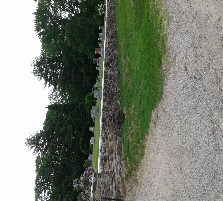                                                               Meeting Minutes – June 6, 2019 Present:  Trustees - Rick Chandler, Chair; Anne Bickford, Secretary; John Bentley, Sexton.Absent:  Pete Ballou, SelectmanGuests:  The meeting was called to order at 4:05 PM.  The May 2, 2019 minutes were read.  Trustee Bickford made a motion to approve the May 2, 2019 minutes.  Chair Chandler seconded the motion.  All voted in favor. Old Business:Chair Chandler wrote a letter to Mr. Eric Honkala in Illinois regarding the burial of his uncle’s ashes.  The letter was mailed on May 8, 2019.Chair Chandler noted our student volunteer Ethan Fecteau and two other boys have been working hard at Maplewood Cemetery under the supervision of Sexton Bentley.  Chair Chandler will contact Road Agent MacDuffie to discuss the work he will be doing on the Maplewood Cemetery roadway.  This will be taken care of with encumbered funds from 2018.Scott Bickford finished the new fence at the Baptist Cemetery on the south side.  The north side still needs to be done.  Chair Chandler noted he had overlooked that section.  Chair Chandler made a motion to ask Scott Bickford to finish the fencing on the north side.  Trustee Bickford seconded.  All voted in favor. New Business:James Lord of JJ’s Miscellaneous Home Services, LLC asked Chair Chandler if he could be paid in a lump sum.  Both agreed occasional payments seem fine, however, Chair Chandler noted we would still like the paperwork submitted showing work being done.  Chair Chandler made a motion to offer four equal payments: July 1st, September 1st, November 1st, and a final payment after the fall clean-up.  Trustee Bickford seconded the motion.  All voted in favor. Chair Chandler attended the Board of Selectmen’s meeting on June 5th to discuss a $150 payment to the American Legion Post 31 in appreciation for the Memorial flags.  He noted they discussed making it a line item in the budget for next year.Chair Chandler spoke with Selectman Hoyt about possible access via Bret Walker’s property for JJ’sMiscellaneous Home Services, LLC to dump debris from the Congregational Cemetery in the pit behind Walker’s home.  If so, Chair Chandler suggested putting in a gate on the back fence for easier access.  Chair Chandler made a motion to speak with Mr. Walker to dump debris behind his house.  Motion was seconded by Trustee Bickford.  All voted in favor.  Chair Chandler will speak to Mr. Walker.The next meeting is scheduled for August 1, 2019 at 4 PM.  No meeting is scheduled for July 4th due to the holiday.Chair Chandler made a motion to adjourn at 5 PM.  Seconded by Trustee Bickford.  All voted in favor. Respectfully submitted,Anne BickfordCemetery Trustee/Secretary